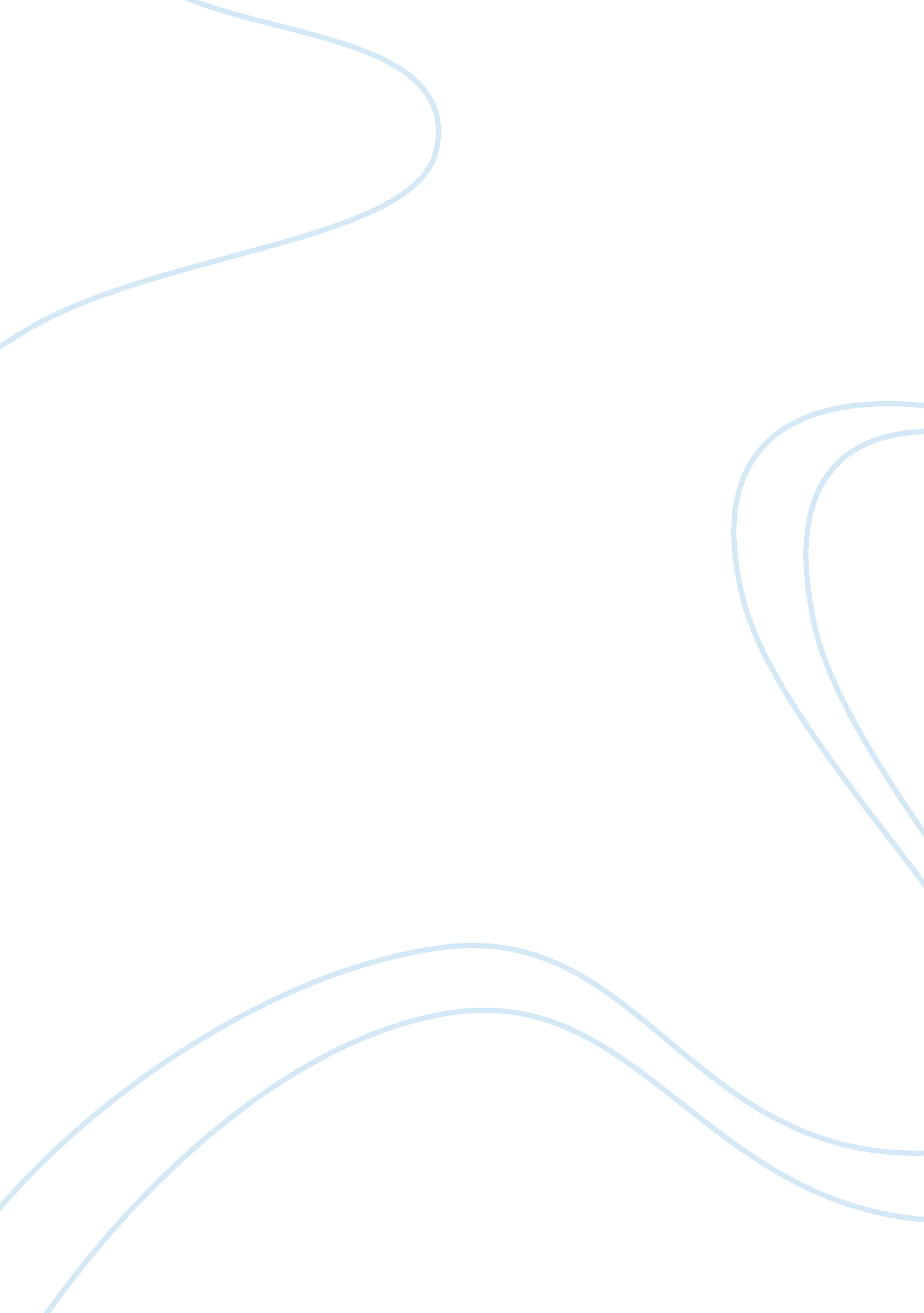 Argumentative essay dedicated to the parking situation at a growing university es...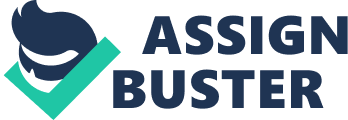 “ They paved EdenAnd set up a parking lot”– JONI MITCHELL. Big Yellow Taxi ( 1969 )Although my thrust to school takes merely 10 proceedingss. I leave my house at 10: 30 to be at my 11: 30 category. At 10: 40 I pull into the parking batch with what looks like one hundred other pupils. As I am wedged behind other dying commuters I can merely visualize the convenience of another parking batch. Once in my schoolroom. I am late. therefore defeated – concentration in a three-hour category is traveling to be non-existent. Students at **** emphasis over happening a parking topographic point. although we should be more concerned with English documents. lab studies and math midterms. Discussions of the Greater Vancouver theodolite system. the emphasis. the cost. and incommodiousness of parking. and fit solutions to the parking job will explicate how parking could be convenient. therefore less nerve-racking. for **** commuters if a multi-level parking garage were added. Of my new duties as a college pupil. I expected parking to be the least clip devouring and nerve-racking. Stress became a merchandise of the interaction between myself and my environment – the parking batch ( Whitman and Spendlove and Clark 21 ) . Parking so far off my first twenty-four hours of categories made me late. therefore vesicating with irritation. but I knew I was non entirely ; about the whole of my psychological science category was ruddy with exercising and exasperation. Justin Hull. a first twelvemonth college pupil. complains that parking is a general irritation. which later leaves him less than focused for the bulk of his first category. Besides a commuter from Langley. Hull says that if he didn’t have to let himself another 25 proceedingss to happen a parking topographic point. slumber could be pro-longed. or more significantly indispensable perusal could be arranged. Parking musca volitanss are provided for convenience ; nevertheless parking is nil but an incommodiousness. I consider myself lucky because I have the option of taking the coach. but what about the pupils that come from Surrey. Maple Ridge. and Langley? BC Transit has no convenient or low-cost public theodolite amongst these metropoliss. so consequently those pupils are forced to drive. For one semester. if a pupil from Langley were to take the greyhound. one twenty-four hours a hebdomad. it would be them $ 260. 00 ( World Wide Web. greyhound. ca ) . which is uncomparable to a “ Pass Pack” . a semester’s worth of four monthly coach base on ballss for BC theodolite coachs. at $ 85. 00 ( Canada. Central Fraser Valley Transit System: Rider’s Guide 6 ) . Kole Harden. besides a commuter from Langley. attempted to take the greyhound one time a hebdomad. in Winter Semester 2005. to avoid parking and the cost of having a auto. However. he shortly abandoned the greyhound because of the cost. and largely the incommodiousness – the distance between the greyhound station and **** is 1. 26 stat mis. which would necessitate a long walk. or a cab measure ( www. mapquest. ca ) . Harden now finds himself driving to **** . but is trusting the theodolite system will make low-cost connexions between metropoliss. In add-on. many pupils are dying about the complicated BCey theodolite system. so impulsive is the lone option ( Delmonte ) . In a recent issue of “ The Lantern” ****’s nearing university position was discussed. The concern of pupils. staff and module for spread outing categories was mentioned. which finally means more pupils go toing the school ( Rissiek 5 ) . **** has a parking job. if they are spread outing where are they traveling to park the amplified figure of pupils? More people will be coming from metropoliss that don’t have transit connexions. coercing them to drive – the job will turn. Parking costs at **** are perceived as low-cost. but Abbotsford occupants have nil to compare them excessively. Unless sing the infirmary. occupants and visitants to Abbotsford are non required to pay for parking. George Smith. Manager of Safety and Security at **** . says that BC does non desire to pay to park their autos. In return for their fiscal committedness to pay parking. pupils want to see something in return. If he could be guaranteed a parking topographic point. Blaine Fraser. a **** pupil. says that he would volitionally pay more to park. This semester. at **** . parking costs have doubled in comparing to old semesters. so what are we paying for? The construct of wage parking was contrived to keep and develop parking tonss at the cost of Parkers. Money received from parking payment addition at **** should non merely keep. but besides develop the parking system to do it convenient for Parkers. In a 1993 canvass. many college pupils said they would much instead thrust to campus. than unrecorded on campus because of the fiscal committedness ( Jakle and Sculle 216 ) . Today. costs of life near campus are much greater than in 1993. therefore necessarily it can be seen why so many pupils will drive to **** . Harmonizing to a ulterior survey. 86 % of pupils say having a auto is important. which is up 77 % from 20 old ages ago ( Naughton. Raymond & A ; Crowley 60 ) . The inflow of pupils caused by ****’s proposed university position will non bring forth more pupils populating closer to ****’s campus. but more pupils will be transposing to campus. By adding one or two parking floors to the back parking batch. a parking garage will be one solution to the parking quandary – there will be sufficient parking infinite for those who want to pay to park. This parking garage is to include the constituents of an efficient parking garage of the twenty-first century – an unfastened deck. sloped inclines between floors. clear span building ( long distances between support stations ) and self parking ( Jakle and Sculle 144 ) . If you were to near a parking batch today. you would roll through the batch – devouring clip – until you came across that individual infinite. “ It is abashing when you have to follow person to their auto merely to acquire a parking topographic point. ” says Blaine Fraser. Subsequently. the episode of parking Gatess could inform pupils when a parking batch is full. therefore salvaging clip before category. An add-on of an organized and hence efficient parking system will decrease the anxiousnesss of pupils**** could buttonhole the municipality to let go of the Agricultural Land Reserve. E of Jurgens Road ; accordingly. a big parking batch could be built next to **** . nevertheless one more clip devouring measure is presented in the development of an efficient undertaking. If a new parking batch were to be extended from the back parking batch valuable land would be destroyed. So consequently. alternatively of uncluttering out all of ****’s verdure and lay waste toing wildlife home grounds of birds. coneies and cervid. the new parking tonss could be built up and non out. An environmentally reasonable undertaking could ensue from careful planning of a parking batch built up. Disturbance of environmental groups could be avoided and there would be no loss of infinite. Thus it easy seen why a multi – degree parking garage seems like the best solution.**** does non stand entirely in the parking argument. At the University of Manitoba ( between 2000 and 2003 ) parking want caused drivers to acquire of their vehicles and battle physically for parking musca volitanss ( Lahey 21 ) . The parking crunch at many Universities and Colleges worldwide has sparked arguments on when and where to set up parking tonss. In the twentieth century an unannounced high registration in post-secondary schools. school locations being more closely built in suburban countries and inflexible measures of land at universities rooted the demand for university and college parking coordinators ( Jakle and Sculle 215 ) . Smith says that **** has been under a parking crunch for 7 old ages. and they are still seeking to happen the “ balance and medium” for parking. With the add-on of a functional parking garage forenoon lunacy will settle. Parking will be organized. and pupils. module and staff will non utilize an hr of their busy lives to happen a individual parking topographic point. Less defeat will interfere with the focal point of categories and more pupils will be on clip for category. With no accommodation to the daft parking state of affairs that **** finds itself entwined with today. the job will merely turn with the inflow of new pupils. Adding to the parking batch now will non merely profit current pupils. but besides will let us to welcome new pupils to a school where they can concentrate on larning. alternatively of where they are traveling to park. 